lMADONAS NOVADA PAŠVALDĪBA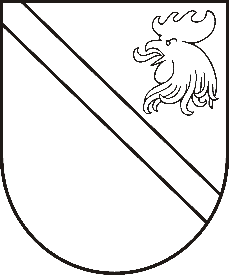 Reģ. Nr. 90000054572Saieta laukums 1, Madona, Madonas novads, LV-4801 t. 64860090, e-pasts: pasts@madona.lv ___________________________________________________________________________MADONAS NOVADA PAŠVALDĪBAS DOMESLĒMUMSMadonā2020.gada 29.oktobrī							          	      		       Nr.414									       (protokols Nr.22, 3.p.)Par noteikumiem  “Par  pašvaldības transporta pakalpojumu izmantošanu  atsevišķām iedzīvotāju grupām”Izskatījusi iesniegto noteikumu projektu par specializētā transporta pakalpojuma sniegšanas kārtību Madonas novadā, kas nosaka vienotu Dienesta darba nodrošināšanai  nepieciešamā transporta  organizēšanu  un transporta pieprasījumu  pamatotības izvērtēšanu,  pamatojoties uz  23.07.2019. saistošajiem noteikumiem Nr. 11 “Par sociālajiem pakalpojumiem Madonas novadā”, ņemot vērā 14.10.2020. Sociālo un veselības jautājumu komitejas  atzinumu, atklāti balsojot: PAR – 16 (Artūrs Čačka, Andris Dombrovskis, Zigfrīds Gora, Antra Gotlaufa, Artūrs Grandāns, Gunārs Ikaunieks, Valda Kļaviņa, Agris Lungevičs, Ivars Miķelsons, Valentīns Rakstiņš, Andris Sakne, Rihards Saulītis, Inese Strode, Aleksandrs Šrubs, Gatis Teilis, Kaspars Udrass), PRET – NAV, ATTURAS – NAV, Madonas novada pašvaldības dome NOLEMJ:Apstiprināt noteikumus ““Par pašvaldības transporta pakalpojumu izmantošanu  atsevišķām iedzīvotāju grupām”.Pielikumā: Noteikumi “Par  pašvaldības transporta pakalpojumu izmantošanu  atsevišķām iedzīvotāju grupām”.Domes priekšsēdētājs					         	         A.LungevičsG.Riekstiņš 64807291